平成29年度文部科学省事業 報告会みんなで使おう！学校図書館　Vol.９ 日　時：平成29年12月23日（土）13時～1７時場　所：東京学芸大学 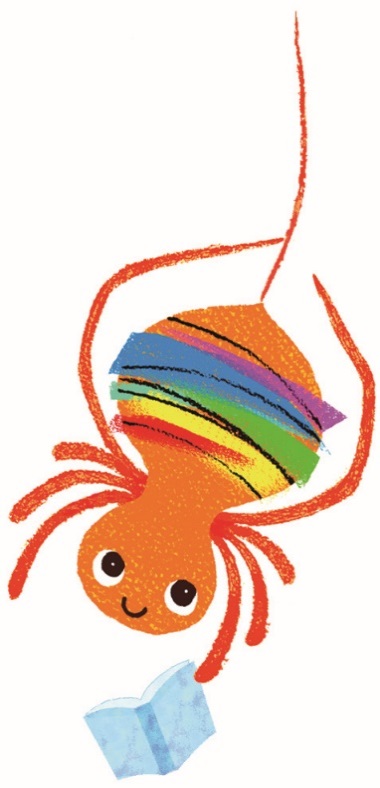 はじめのことば　　　          東京学芸大学　学校図書館運営専門委員会　委員長　古家　眞実践報告①　～新学習指導要領を踏まえた学校図書館活用と情報活用能力の連動　　　　　　　　　　　　　　　　　　　　　　　　　【５－ＡＢ　学校図書館連携・協働論】　●附属世田谷小中学校図書館紹介　　　　          附属世田谷中学校　　　司書　村上　恭子●附属世田谷小学校　資料①　　　　　          　附属世田谷小学校　司書教諭　河野　広和●附属世田谷中学校　資料②　　　　　　          附属世田谷中学校　    教諭　渡邉　  裕　　　　　　 実践報告②　～学校図書館を活用した授業実践報告～　　【５－Ｂ　学校図書館連携・協働論】●附属特別支援学校図書館での支援のあゆみ        附属特別支援学校　　　司書　田沼 恵美子　　　　　　 ●附属特別支援学校　資料③　　　　　         　 附属特別支援学校　    教諭　齋藤　 大地～休憩～　　　　　３.司書部会からの報告　　　　　　　　　　　　　　　　●学校司書の資質・能力の向上のための研修の在り方　　資料④附属高校　　　　司書　　　　岡田　和美●「先生のための授業に役立つ学校図書館活用データベース」の活用【５－Ｃ　学習指導支援論】　　　　　　　　　　資料⑤　　　　　　　　　　　附属大泉小学校　　　司書　小野寺　愛美　　　　　　　　　　　　　　　　　　　　　附属国際中等教育学校　　　司書　渡邊　有理子　　　　４.指導・助言　　専修大学文学部教授 　 　　　野口　　武悟氏　埼玉県立図書館副館長  　　　長谷川　優子氏　　　　　　　　　         帝京大学教育学部教授  　　　鎌田　　和宏氏　　　　５.おわりのことば　　　　　　　　東京学芸大学　学校図書館運営専門委員会　委員長　古家　眞